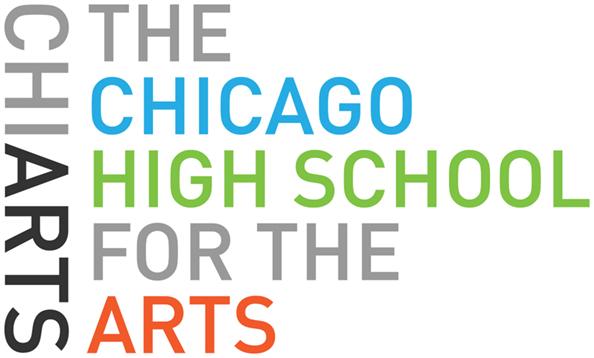 ChiArts Summer Camp Scholarship  Form Contact InformationToday’s Date: Household Income	Are there special circumstances that affect income as it is reflected in your proof of income? Please include student loans, familial support, child support, etc.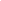 Tell us more about your child! What are their interests, hobbies, extracurriculars?  After school, weekend, and self-guided activities can be included.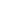  Agreement and Signature	By submitting this application, I affirm that the facts set forth in it are true and complete. I understand that if I am accepted as a scholarship recipient, any false statements, omissions, or other misrepresentations made by me on this application may result in immediate dismissal.Student NameStudent BirthdateStudent grade as of Fall 2019Student Street AddressCity, State, ZIP CodeHome PhoneWork PhoneParent NameParent/Student E-Mail AddressPlease list your annual household income here (include all contributors)Your Employer/ProfessionSpouse’s Employer/ProfessionTotal Number of DependentsName (printed)Signature (Electronic acceptable)Date